EXECUTIVE POSITIONS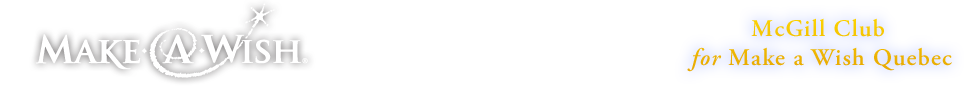 VP Recruitment (1 position): a first year student responsible for reaching out to other first years and recruiting them to our Volunteer Committee.VP Sponsorship (3 positions): Responsible for working with other VP Sponsorship Executive members in finding sponsors for our biggest event, Make A MoveVOLUNTEER COMMITTEEThe volunteer committee is a smaller time commitment. People on this can volunteer to help during bake sales, sell tickets to our events or help at the events themselves. Students of all ages are welcome to apply for any of the positions above! **For more information, please email us at mcgillmakeawish@gmail.com.